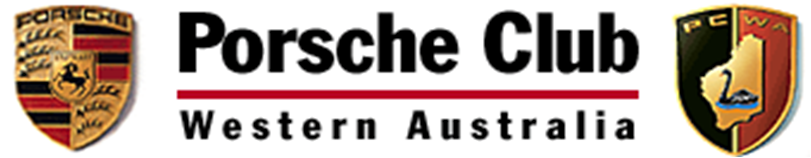 Porsche Club of Western Australia IncA.B.N: 85 153 133 180 6151www.porscheclubwa.org.auNotice of Annual General Meeting (AGM) – Porsche Club of Notice is hereby given that the next Annual General Meeting of the Porsche Club of Western Australia Inc will be held at Chellingworth Porsche Centre Perth 101 Stirling Highway, Nedlands at 730pm on Wednesday 7th December 2016.The election of Committee Members will take place at this meeting to determine the Club Committee for the 2017 Year.Nominations (see website for nomination forms) for the Committee are to be forwarded to the Club Secretary at: secretary@porscheclubwa.org.au By order of the PCWA CommitteePorsche Club of Western Australia IncA.B.N: 85 153 133 180 6151www.porscheclubwa.org.auAGM OF PORSCHE CLUB OF WESTERN AUSTRALIA INC.4 DECEMBER 2013NOMINATION FORM FOR COMMIITTEE MEMBERSPosition:                                                                                                                                                 Nominee:                                                                                                                         Nominator: Seconder:Nomination Accepted (signature):Nominations are to be sent to the Club Secretary, Drew Forster either by:Email to Drew.forster@westnet.com.auMail to:    6151